INDICAÇÃO Nº 20/2021Assunto:  Reitera a solicitação de execução de poda de árvore na Rua João Batista Girardelli, conforme especifica.Senhor Presidente:INDICO ao Sr. Prefeito Municipal, nos termos do Regimento Interno desta Casa de Leis, que se digne Sua Excelência determinar ao setor competente da Administração, para execução URGENTE de poda de árvore Rua João Batista Girardelli, na altura do número 60, Bairro Jardim Leonor, cujos galhos e troncos da árvore representam perigo, pois os galhos oferecem risco aos moradores e transeuntes, conforme foto em anexo. Tal medida é de extrema necessidade, pois os referidos galhos da árvore estão enroscadas na fiação elétrica e segundo relatos de moradores, que quando ocorrem chuvas fortes com ventanias o fornecimento elétrico da rua fica prejudicado, causando transtornos a todos enquanto a CPFL não restabelece o fornecimento elétrico.SALA DAS SESSÕES,  13 de janeiro de 2021.HIROSHI BANDO
Vereador – PSD*Acompanha 01 foto.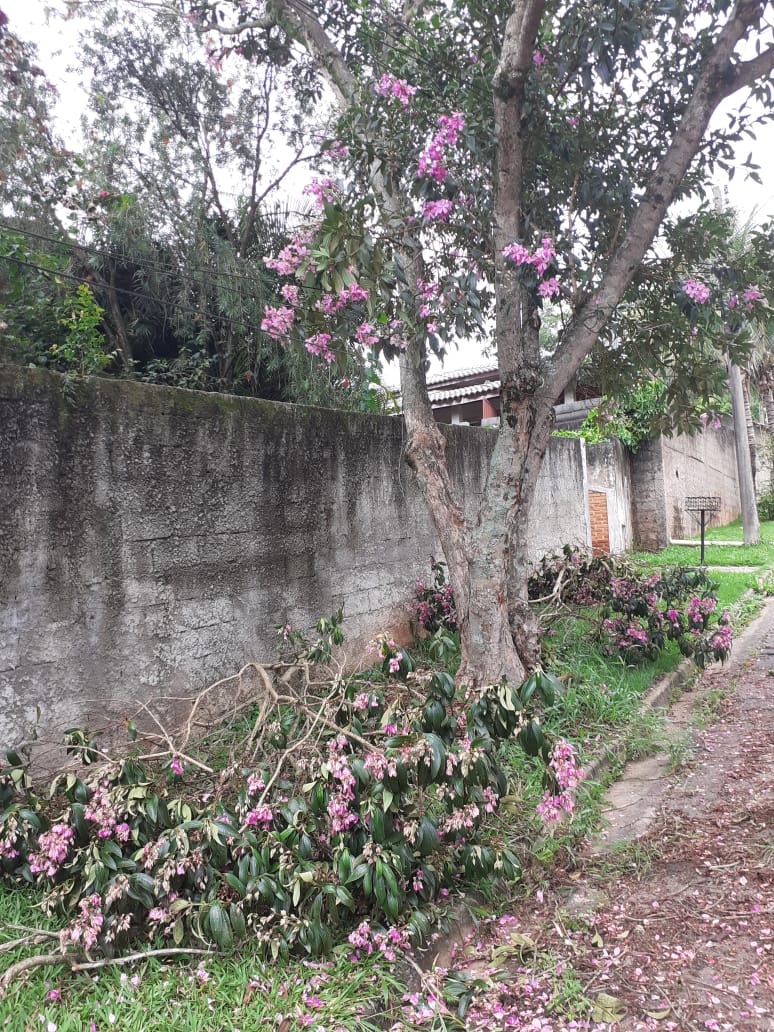 